INSTRUKSI KERJAPENGGUNAAN ALAT THERMOMETER DIGITAL OMRON E5CZFAKULTAS TEKNOLOGI PERTANIANUNIVERSITAS BRAWIJAYADaftar IsiHalaman depan dan pengesahan 	iDaftar isi 	iiTujuan 	1Ruang lingkup 	1Prinsip	1Dokumen /Peralatan (disesuaikan dengan unit kerja) 	1Prosedur/cara kerja (disesuaikan dengan unit kerja)  	1Bagan alir  	2Tujuan Memastikan pemakaian dan pengoperasian thermometer digital omron E5CZ sesuai prosedur agar kegiatan praktikum dan penelitian dapat berjalan dengan baik dan lancar.Ruang lingkup Proses kegiatan praktikum dan penelitian yang berhubungan dengan pengoperasian thermometer digital omron E5CZ PrinsipMempelajari penggunaan thermometer digital omron E5CZ untuk mengukur suhu pada 12 titik pengukuran dengan kapasitas max 500 0C. Peralatan Thermometer digital omron E5CZProsedurTempelkan ujung kabel sensor pada bagian yang akan diukur (1-12)Hubungkan steker pada stopkontak Tekan tombol ON sampai lampu indikator dan display menyala.Putar Tombol (B) sesuai angkan pengukuran (nomor kabel sensor)Baca angka pada displayMatikan dengan menekan tombol OFFKembalikan ke almari alatBagan Alir 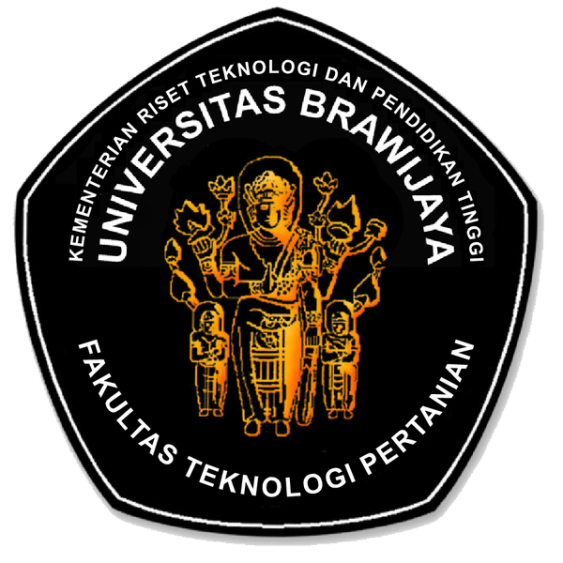 FAKULTAS TEKNOLOGI PERTANIANUNIVERSITAS BRAWIJAYAKode/No: 01000 07302FAKULTAS TEKNOLOGI PERTANIANUNIVERSITAS BRAWIJAYATanggal: 6 April 2017INSTRUKSI KERJA PENGUNAAN ALAT THERMOMETER DIGITAL OMRON E5CZRevisi: 0INSTRUKSI KERJA PENGUNAAN ALAT THERMOMETER DIGITAL OMRON E5CZHalaman: 1 dari 10ProsesPenanggungjawabPenanggungjawabPenanggungjawabTanggalProsesNamaJabatanTandatanganTanggal1. PerumusanRizky L.R. Silalahi, STP, M.ScKetua GJM FTP6 April 20172. PemeriksaanAgustin Krisna Wardana, STP, Wakil Dekan I FTP6 April 20173. PersetujuanDr. Ir. Sudarminto S.YDekan FTP6 April 20174. PenetapanDr. Ir. Sudarminto S.YDekan FTP6 April 20175. PengendalianRizky L.R. Silalahi, M.ScKetua GJM FTP6 April 2017